Informacja o zgłoszeniuinstalowania, o którym mowa w art. 29 ust. 3 pkt 3 lit. d Garwolin dnia 07.12.2021 r.B.6743.1013.2021.RBI n f o r m a c  j ao dokonaniu zgłoszeniaZgodnie z art. 30a pkt 1 ustawy z dnia 7 lipca 1994 roku – Prawo budowlane (tekst jednolity Dz.U. z 2020 roku. poz. 1333 z późniejszymi zmianami) informuje, że w Starostwie Powiatowym w Garwolinie w dniu 6 grudnia 2021 roku ZOSTAŁO DORĘCZONE (ZŁOŻONE) przez Miasto Garwolin z/s siedzibą w Garwolinie przy ul.  Staszica 15  ZGŁOSZENIE DOTYCZĄCE ZAMIARU PRZYSTĄPIENIA DO BUDOWY INSTALACJI GAZOWEJ WEWNĘTRZNEJ DLA LOKALU MIESZKALNEGO ZLOKALIZOWANEGO NA DZIAŁCE NR 892/7 POŁOŻONEJ W MIEJSCOWOŚCI GARWOLIN.- Starosta Powiatu Garwolińskiego 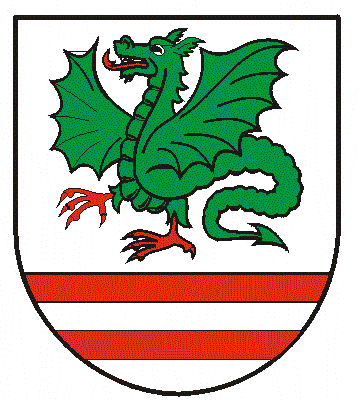 